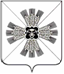 КЕМЕРОВСКАЯ ОБЛАСТЬАДМИНИСТРАЦИЯ ПРОМЫШЛЕННОВСКОГО МУНИЦИПАЛЬНОГО ОКРУГАПОСТАНОВЛЕНИЕот «04» июня 2021 № 1008-Ппгт. ПромышленнаяО проверке готовности объектов массового размещения и общественного питания, расположенных на территории горнолыжного комплекса ООО «Санаторий «Танай», к деятельности в летнем сезоне 2021 годаВ целях принятия необходимых мер по обеспечению безопасности жизни и здоровья туристов, предупреждения распространения коронавирусной инфекции (COVID-19), в соответствии с распоряжением Губернатора Кемеровской области – Кузбасса от 29.05.2020 № 73-рг                   «О продлении срока отдельных мероприятий по противодействию распространению новой коронавирусной инфекции (COVID-19), снятии отдельных ограничений, внесении изменений в некоторые распоряжения Губернатора Кемеровской области – Кузбасса», письмом Министерства туризма и молодежной политики Кузбасса от 26.05.2021 № 898/04-02                    о приемке объектов массового размещения и общественного питания на территории горнолыжных комплексов и других крупных объектов и локаций отдыха: 1. Создать комиссию по проверке готовности объектов массового размещения и общественного питания, расположенных на территории горнолыжного комплекса ООО «Санаторий «Танай», к деятельности в летнем сезоне 2021 года и утвердить ее состав.2. Комиссии по проверке готовности объектов массового размещения и общественного питания, расположенных на территории горнолыжного комплекса ООО «Санаторий «Танай», к деятельности в летнем сезоне 2021 года:2.1. провести до 03.06.2021 проверку готовности объектов массового размещения и общественного питания, расположенных на территории горнолыжного комплекса ООО «Санаторий «Танай», к деятельности в летнем сезоне 2021 года, с учетом требований, установленных распоряжением Губернатора Кемеровской области – Кузбасса от 29.05.2020 № 73-рг                     «О продлении срока отдельных мероприятий по противодействию распространению новой коронавирусной инфекции (COVID-19), снятии отдельных ограничений, внесении изменений в некоторые распоряжения Губернатора Кемеровской области – Кузбасса» (далее – распоряжение), особое внимание уделить выполнению требований п. 2.5. распоряжения;2.2. предоставить акт по результатам проведенной проверки не позднее 03.06.2021.3. Настоящее постановление подлежит размещению на официальном сайте администрации Промышленновского муниципального округа в сети Интернет.4. Контроль за исполнением настоящего постановления возложить на заместителя главы Промышленновского муниципального округа – начальника Управления культуры, молодежной политики, спорта и туризма администрации Промышленновского муниципального округа                                     А.А. Мясоедову.5. Настоящее постановление вступает в силу с даты подписания.Исп. А.А. Мясоедовател. 74090Глава Промышленновского муниципального округаД.П. Ильин